สิ่งที่ส่งมาด้วย 3แบบฟอร์มการจัดทำผลงานวิชาการระดับชำนาญการ – ชำนาญการพิเศษแบบแสดงรายละเอียดประกอบการขอประเมินผลงาน(ระดับชำนาญการ – ชำนาญการพิเศษ)                            หมายเหตุ      	1. กรณีส่งผลงานมากกว่า 1 เรื่อง ผู้ขอประเมินจะต้องจัดทำเอกสารในส่วนที่ 2 ผลงานที่เป็นผลการปฏิบัติงานหรือผลสำเร็จของงาน เพื่อประกอบการพิจารณาให้ครบตามจำนวนเรื่องที่ส่งประเมิน                     	2. กรณีขอประเมินผลงานตำแหน่ง ระดับชำนาญการ ไม่ต้องส่งผลงานฉบับเต็ม (Full paper) และ         ขอประเมินระดับชำนาญการพิเศษ บางสายงาน ที่คณะกรรมการประเมินผลงานกำหนดให้ส่งเฉพาะเอกสารเผยแพร่ผลงาน โดยไม่ได้ส่งผลงานวิชาการฉบับเต็ม (Full paper) ผู้ขอประเมินจะต้องจัดทำรายละเอียดของเนื้อหาผลงานวิชาการที่จัดทำ โดยสรุปไว้ในส่วนที่ 2 ผลงานที่เป็นผลการปฏิบัติงานหรือผลสำเร็จของงาน (ข้อ 1 – 11) ให้เนื้อหาผลงานมีความชัดเจนครบถ้วนสมบูรณ์ ไม่น้อยกว่า 15 หน้า		3. คำรับรองจากผู้บังคับบัญชาอย่างน้อย 2 ระดับ คือ ผู้บังคับบัญชาที่กำกับดูแล และผู้บังคับบัญชา     ที่เหนือขึ้นไปอีก 1 ระดับ เว้นแต่ในกรณีที่ผู้บังคับบัญชาดังกล่าวเป็นบุคคลคนเดียวกัน ก็ให้มีคำรับรอง 1 ระดับได้ (ปก)ผลงานวิชาการฉบับเต็ม (Full paper)เรื่อง..........................................(ชื่อเรื่อง)......................................โดย..........................................(ชื่อผู้จัดทำ)......................................ตำแหน่ง...................................ตำแหน่งเลขที่..........................ส่วนราชการ....................................คำนำ	..................................................................................................................................................................................................................................................................................................................................................................................................................................................................................................................................................................................................................................................................................................................................................................................................................................................................................................................................................................................................................................................................................................................................................................................................................................................................................................................................................................................................................................................................................................................................................................................................................................................................................................................................................................................................................................................................................................................................................................................................................................................									ชื่อ...........................								     วัน/เดือน/ปี.....................สารบัญ		หัวข้อ 							เลขหน้า	       ................ 							...............	       ................ 							...............	       ................ 							...............	       ................ 							...............	       ................ 							...............	       ................ 							...............	       ................ 							...............	       ................ 							...............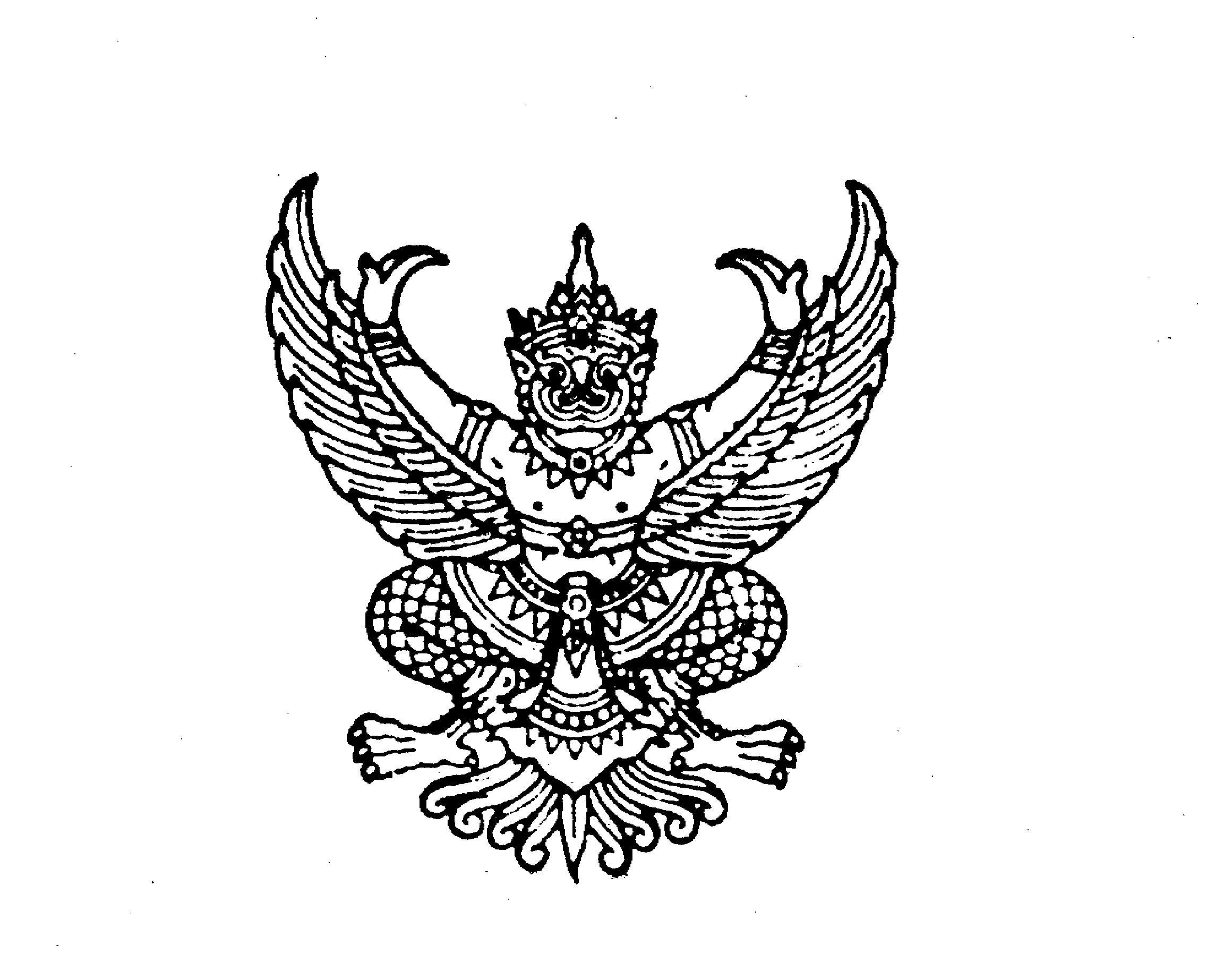 ที่  .............../……………..						   ส่วนราชการ......................................								   ……….....………………………………………หนังสือรับรองผลงานวิชาการหนังสือรับรองฉบับนี้ให้ไว้เพื่อรับรองว่า นาย/นาง/นางสาว………………………..………………….ได้จัดทำผลงานวิชาการ เรื่อง………………………………………………………………………………………..……………………..เพื่อขอประเมินแต่งตั้งให้ดำรงตำแหน่ง...............................................................ตำแหน่งเลขที่........................            ส่วนราชการ.......................................................................................................................................................        โดยผลงานวิชาการของข้าราชการตีพิมพ์เผยแพร่ในวารสาร.........................................................................ปีที่........................ฉบับที่......................เมื่อวันที่............................................ถึงวันที่.........................................ซึ่งเป็นวารสารวิชาการที่เผยแพร่ทางอิเล็กทรอนิกส์ หรือวารสารออนไลน์ ซึ่งไม่สามารถส่งวารสารวิชาการฉบับจริงได้ โดยสามารถสืบค้นได้จาก www. ...................................................................................................     และผลงานวิชาการดังกล่าวไม่ใช่ผลงานวิจัยหรือวิทยานิพนธ์ ที่เป็นส่วนหนึ่งของการศึกษาเพื่อขอรับปริญญา หรือประกาศนียบัตร หรือเป็นส่วนหนึ่งของการฝึกอบรม1. คำรับรองของผู้ขอรับการประเมินลงชื่อ..................................................  (................................................)ตำแหน่ง..............................................วันที่...................................................2. คำรับรองของผู้บังคับบัญชาที่ควบคุมดูแลการปฏิบัติงาน    ความเห็น.....................................................................................................................................................ลงชื่อ..................................................  (................................................)ตำแหน่ง..............................................วันที่...................................................3. คำรับรองของผู้บังคับบัญชาเหนือขึ้นไป 1 ระดับ    ความเห็น......................................................................................................................................................ลงชื่อ..................................................  (................................................)ตำแหน่ง..............................................วันที่...................................................** หมายเหตุ : ลงนามรับรองผลงาน โดยผู้บังคับบัญชา 2 คน 2 ระดับที่  .............../……………..						   ส่วนราชการ....................................								   ………………………….………………………หนังสือรับรองผลงานวิชาการหนังสือรับรองฉบับนี้ให้ไว้เพื่อรับรองว่า นาย/นาง/นางสาว………………………..………………….ได้จัดทำผลงานวิชาการ เรื่อง………………………………………………………………………………………..……………………..เพื่อขอประเมินแต่งตั้งให้ดำรงตำแหน่ง...............................................................ตำแหน่งเลขที่........................            ส่วนราชการ.......................................................................................................................................................        โดยผลงานวิชาการของข้าราชการเผยแพร่ใน Website ของ .....................................................................เมื่อวันที่......................................... โดยสามารถสืบค้นได้จาก www. ..............................................................  และผลงานวิชาการดังกล่าวไม่ใช่ผลงานวิจัยหรือวิทยานิพนธ์ ที่เป็นส่วนหนึ่งของการศึกษาเพื่อขอรับปริญญา หรือประกาศนียบัตร หรือเป็นส่วนหนึ่งของการฝึกอบรม1. คำรับรองของผู้ขอรับการประเมินลงชื่อ..................................................  (................................................)ตำแหน่ง..............................................วันที่...................................................2. คำรับรองของผู้บังคับบัญชาที่ควบคุมดูแลการปฏิบัติงาน    ความเห็น.....................................................................................................................................................ลงชื่อ..................................................  (................................................)ตำแหน่ง..............................................วันที่...................................................3. คำรับรองของผู้บังคับบัญชาเหนือขึ้นไป 1 ระดับ    ความเห็น......................................................................................................................................................ลงชื่อ..................................................  (................................................)ตำแหน่ง..............................................วันที่...................................................** หมายเหตุ : ลงนามรับรองผลงาน โดยผู้บังคับบัญชา 2 คน 2 ระดับเอกสารส่งคำขอประเมินผลงาน1. ตำแหน่งประเภทวิชาการ ระดับชำนาญการ  ประกอบด้วย	1.1  หนังสือนำส่งจากหน่วยงาน หรือหนังสือนำส่งจากจังหวัด				        	        	       (ผู้ว่าราชการจังหวัด หรือผู้รักษาราชการแทน หรือปฏิบัติหน้าที่แทน             เป็นผู้ลงนาม กรณีส่งสำนักงานปลัดกระทรวงสาธารณสุข)			     จำนวน  1  ฉบับ	1.2  สำเนาประกาศรายชื่อผู้ผ่านการประเมินบุคคลฯ (คัดเลือก)	                          จำนวน  1  ชุด	1.3  แบบแสดงรายละเอียดประกอบการขอประเมินบุคคล (คัดเลือก) ฉบับจริงหรือสำเนา จำนวน 1 ชุด                                                                              	1.4  แบบแสดงรายเอียดประกอบการขอประเมินผลงาน + สรุปผลการดำเนินงานที่ผ่านมา 11 หัวข้อ    	 (ลายเซ็นจริง 1 ชุด และสำเนา 5 ชุด)					     จำนวน  6  ชุด	1.5  ข้อเสนอแนวคิด ฯ (ลายเซ็นจริง 1 ชุด และสำเนา 5 ชุด)			     จำนวน  6  ชุด	1.6  เอกสารหลักฐานมติคณะกรรมการประเมินบุคคล            อนุมัติให้นับระยะเวลาเกื้อกูลกับตำแหน่งที่จะแต่งตั้ง (ถ้ามี)			     จำนวน  1  ชุด2. ตำแหน่งประเภทวิชาการ ระดับชำนาญการพิเศษ   ประกอบด้วย	1.1  หนังสือนำส่งจากจังหวัด  (ผู้ว่าราชการจังหวัด หรือผู้รักษาราชการแทน			           หรือปฏิบัติหน้าที่แทน เป็นผู้ลงนาม กรณีส่งสำนักงานปลัดกระทรวงสาธารณสุข	 / สำนักงานเขตสุขภาพ) 						                จำนวน 1 ฉบับ	1.2  สำเนาประกาศรายชื่อผู้ผ่านการประเมินบุคคลฯ (คัดเลือก)			      จำนวน  1  ชุด 	1.3  แบบแสดงรายละเอียดประกอบการขอประเมินบุคคล (คัดเลือก)             ฉบับจริงหรือสำเนา                                                                           จำนวน  1  ชุด		     	1.4  แบบแสดงรายเอียดประกอบการขอประเมินผลงาน + สรุปผลการดำเนินงานที่ผ่านมา 11 หัวข้อ    	 (ลายเซ็นจริง 1 ชุด และสำเนา 5 ชุด)					     จำนวน  6  ชุด	1.5  ผลงานวิชาการ (ตามที่หลักเกณฑ์ฯ กำหนด)	 จำนวน  6  ชุด	1.6  ข้อเสนอแนวคิด ฯ (ลายเซ็นจริง 1 ชุด และสำเนา ๕ ชุด)			      จำนวน  6  ชุด	1.7  เอกสารหลักฐานประกอบการเผยแพร่ผลงานวิชาการ		                 จำนวน  6  ชุด	1.8  เอกสารหลักฐานมติคณะกรรมการคัดเลือกฯ ของจังหวัด/มติ อ.ก.พ.สป.           อนุมัติให้นับระยะเวลาเกื้อกูลกับตำแหน่งที่จะแต่งตั้ง (ถ้ามี)			       จำนวน  1  ชุด*********************************(ปก)แบบแสดงรายละเอียดประกอบการขอประเมินผลงานของ...................................(ชื่อผู้จัดทำ)..................................ตำแหน่ง....................................................ตำแหน่งเลขที่...........................ส่วนราชการ....................................ขอประเมินเพื่อแต่งตั้งให้ดำรงตำแหน่งตำแหน่ง....................................................ตำแหน่งเลขที่.............................ส่วนราชการ....................................สารบัญ		หัวข้อ 							เลขหน้า	       ................ 							...............	       ................ 							...............	       ................ 							...............	       ................ 							...............	       ................ 							...............	       ................ 							...............	       ................ 							...............	       ................ 							...............ส่วนที่ 1 ข้อมูลส่วนบุคคลส่วนที่ 1 ข้อมูลส่วนบุคคลส่วนที่ 1 ข้อมูลส่วนบุคคลส่วนที่ 1 ข้อมูลส่วนบุคคลส่วนที่ 1 ข้อมูลส่วนบุคคลส่วนที่ 1 ข้อมูลส่วนบุคคล1. ชื่อ (ผู้ขอรับการประเมิน)……………………………………………………………………………………………………….………2. ตำแหน่งปัจจุบัน...........................................ระดับ................................. (ด้าน………………………….....) (ถ้ามี)    ตำแหน่งเลขที่……………………สังกัด งาน/ฝ่าย/กลุ่มงาน.……………………………………………………………………    กอง/ ศูนย์/ สำนัก...............……………………………………………………..…….กรม…………………………….…………3. ตำแหน่งที่ขอประเมิน.............................................ระดับ...........................(ด้าน………………….……….) (ถ้ามี)    ตำแหน่งเลขที่……………………สังกัด งาน/ฝ่าย/กลุ่มงาน.……………………………………………………………………    กอง/ ศูนย์/ สำนัก...............……………………………………………………..…….กรม…………………………….…………4.  ประวัติส่วนตัว (จาก ก.พ.7)     เกิดวันที่………….เดือน………………….พ.ศ…………รวมอายุ………….ปี………………เดือน     อายุราชการ………………….ปี …………………..เดือน  ปีเกษียณ...................................5.  ประวัติการศึกษา 1. ชื่อ (ผู้ขอรับการประเมิน)……………………………………………………………………………………………………….………2. ตำแหน่งปัจจุบัน...........................................ระดับ................................. (ด้าน………………………….....) (ถ้ามี)    ตำแหน่งเลขที่……………………สังกัด งาน/ฝ่าย/กลุ่มงาน.……………………………………………………………………    กอง/ ศูนย์/ สำนัก...............……………………………………………………..…….กรม…………………………….…………3. ตำแหน่งที่ขอประเมิน.............................................ระดับ...........................(ด้าน………………….……….) (ถ้ามี)    ตำแหน่งเลขที่……………………สังกัด งาน/ฝ่าย/กลุ่มงาน.……………………………………………………………………    กอง/ ศูนย์/ สำนัก...............……………………………………………………..…….กรม…………………………….…………4.  ประวัติส่วนตัว (จาก ก.พ.7)     เกิดวันที่………….เดือน………………….พ.ศ…………รวมอายุ………….ปี………………เดือน     อายุราชการ………………….ปี …………………..เดือน  ปีเกษียณ...................................5.  ประวัติการศึกษา 1. ชื่อ (ผู้ขอรับการประเมิน)……………………………………………………………………………………………………….………2. ตำแหน่งปัจจุบัน...........................................ระดับ................................. (ด้าน………………………….....) (ถ้ามี)    ตำแหน่งเลขที่……………………สังกัด งาน/ฝ่าย/กลุ่มงาน.……………………………………………………………………    กอง/ ศูนย์/ สำนัก...............……………………………………………………..…….กรม…………………………….…………3. ตำแหน่งที่ขอประเมิน.............................................ระดับ...........................(ด้าน………………….……….) (ถ้ามี)    ตำแหน่งเลขที่……………………สังกัด งาน/ฝ่าย/กลุ่มงาน.……………………………………………………………………    กอง/ ศูนย์/ สำนัก...............……………………………………………………..…….กรม…………………………….…………4.  ประวัติส่วนตัว (จาก ก.พ.7)     เกิดวันที่………….เดือน………………….พ.ศ…………รวมอายุ………….ปี………………เดือน     อายุราชการ………………….ปี …………………..เดือน  ปีเกษียณ...................................5.  ประวัติการศึกษา 1. ชื่อ (ผู้ขอรับการประเมิน)……………………………………………………………………………………………………….………2. ตำแหน่งปัจจุบัน...........................................ระดับ................................. (ด้าน………………………….....) (ถ้ามี)    ตำแหน่งเลขที่……………………สังกัด งาน/ฝ่าย/กลุ่มงาน.……………………………………………………………………    กอง/ ศูนย์/ สำนัก...............……………………………………………………..…….กรม…………………………….…………3. ตำแหน่งที่ขอประเมิน.............................................ระดับ...........................(ด้าน………………….……….) (ถ้ามี)    ตำแหน่งเลขที่……………………สังกัด งาน/ฝ่าย/กลุ่มงาน.……………………………………………………………………    กอง/ ศูนย์/ สำนัก...............……………………………………………………..…….กรม…………………………….…………4.  ประวัติส่วนตัว (จาก ก.พ.7)     เกิดวันที่………….เดือน………………….พ.ศ…………รวมอายุ………….ปี………………เดือน     อายุราชการ………………….ปี …………………..เดือน  ปีเกษียณ...................................5.  ประวัติการศึกษา 1. ชื่อ (ผู้ขอรับการประเมิน)……………………………………………………………………………………………………….………2. ตำแหน่งปัจจุบัน...........................................ระดับ................................. (ด้าน………………………….....) (ถ้ามี)    ตำแหน่งเลขที่……………………สังกัด งาน/ฝ่าย/กลุ่มงาน.……………………………………………………………………    กอง/ ศูนย์/ สำนัก...............……………………………………………………..…….กรม…………………………….…………3. ตำแหน่งที่ขอประเมิน.............................................ระดับ...........................(ด้าน………………….……….) (ถ้ามี)    ตำแหน่งเลขที่……………………สังกัด งาน/ฝ่าย/กลุ่มงาน.……………………………………………………………………    กอง/ ศูนย์/ สำนัก...............……………………………………………………..…….กรม…………………………….…………4.  ประวัติส่วนตัว (จาก ก.พ.7)     เกิดวันที่………….เดือน………………….พ.ศ…………รวมอายุ………….ปี………………เดือน     อายุราชการ………………….ปี …………………..เดือน  ปีเกษียณ...................................5.  ประวัติการศึกษา 1. ชื่อ (ผู้ขอรับการประเมิน)……………………………………………………………………………………………………….………2. ตำแหน่งปัจจุบัน...........................................ระดับ................................. (ด้าน………………………….....) (ถ้ามี)    ตำแหน่งเลขที่……………………สังกัด งาน/ฝ่าย/กลุ่มงาน.……………………………………………………………………    กอง/ ศูนย์/ สำนัก...............……………………………………………………..…….กรม…………………………….…………3. ตำแหน่งที่ขอประเมิน.............................................ระดับ...........................(ด้าน………………….……….) (ถ้ามี)    ตำแหน่งเลขที่……………………สังกัด งาน/ฝ่าย/กลุ่มงาน.……………………………………………………………………    กอง/ ศูนย์/ สำนัก...............……………………………………………………..…….กรม…………………………….…………4.  ประวัติส่วนตัว (จาก ก.พ.7)     เกิดวันที่………….เดือน………………….พ.ศ…………รวมอายุ………….ปี………………เดือน     อายุราชการ………………….ปี …………………..เดือน  ปีเกษียณ...................................5.  ประวัติการศึกษา คุณวุฒิและวิชาเอก(ชื่อปริญญา)คุณวุฒิและวิชาเอก(ชื่อปริญญา)ปีที่สำเร็จการศึกษาปีที่สำเร็จการศึกษาสถาบันสถาบัน- ...................................................- ………………………………..….……….- ……………………………………………- ……………………………………………- ...................................................- ………………………………..….……….- ……………………………………………- …………………………………………………………………………………………..….………………………………………………..………………………………………………..………………………………………………..……………………………………………..….………………………………………………..………………………………………………..………………………………………………..……………………………….………………………………………….……………………………………….………………………………….………………………………………….………………………………………….……………………………………….………………………………….…………6.ใบอนุญาตประกอบวิชาชีพ (ถ้ามี) (ชื่อใบอนุญาต)…………..................….....…เลขที่ใบอนุญาต...........................    วันออกใบอนุญาต……………………………………………..…….วันหมดอายุ……………......….………(พร้อมแนบสำเนา)7.ประวัติการรับราชการ (จากเริ่มรับราชการหรือได้รับการจ้างประเภทต่างๆ จนถึงปัจจุบันแสดงเฉพาะที่ได้รับการแต่งตั้งให้ดำรงตำแหน่งในระดับที่สูงขึ้น และการเปลี่ยนแปลงในการดำรงตำแหน่งในสายงานต่างๆ) พร้อมแนบสำเนา ก.พ. 7 และสัญญาจ้างต่างๆ เฉพาะกรณีการจ้างประเภทอื่น ของกระทรวงสาธารณสุข6.ใบอนุญาตประกอบวิชาชีพ (ถ้ามี) (ชื่อใบอนุญาต)…………..................….....…เลขที่ใบอนุญาต...........................    วันออกใบอนุญาต……………………………………………..…….วันหมดอายุ……………......….………(พร้อมแนบสำเนา)7.ประวัติการรับราชการ (จากเริ่มรับราชการหรือได้รับการจ้างประเภทต่างๆ จนถึงปัจจุบันแสดงเฉพาะที่ได้รับการแต่งตั้งให้ดำรงตำแหน่งในระดับที่สูงขึ้น และการเปลี่ยนแปลงในการดำรงตำแหน่งในสายงานต่างๆ) พร้อมแนบสำเนา ก.พ. 7 และสัญญาจ้างต่างๆ เฉพาะกรณีการจ้างประเภทอื่น ของกระทรวงสาธารณสุข6.ใบอนุญาตประกอบวิชาชีพ (ถ้ามี) (ชื่อใบอนุญาต)…………..................….....…เลขที่ใบอนุญาต...........................    วันออกใบอนุญาต……………………………………………..…….วันหมดอายุ……………......….………(พร้อมแนบสำเนา)7.ประวัติการรับราชการ (จากเริ่มรับราชการหรือได้รับการจ้างประเภทต่างๆ จนถึงปัจจุบันแสดงเฉพาะที่ได้รับการแต่งตั้งให้ดำรงตำแหน่งในระดับที่สูงขึ้น และการเปลี่ยนแปลงในการดำรงตำแหน่งในสายงานต่างๆ) พร้อมแนบสำเนา ก.พ. 7 และสัญญาจ้างต่างๆ เฉพาะกรณีการจ้างประเภทอื่น ของกระทรวงสาธารณสุข6.ใบอนุญาตประกอบวิชาชีพ (ถ้ามี) (ชื่อใบอนุญาต)…………..................….....…เลขที่ใบอนุญาต...........................    วันออกใบอนุญาต……………………………………………..…….วันหมดอายุ……………......….………(พร้อมแนบสำเนา)7.ประวัติการรับราชการ (จากเริ่มรับราชการหรือได้รับการจ้างประเภทต่างๆ จนถึงปัจจุบันแสดงเฉพาะที่ได้รับการแต่งตั้งให้ดำรงตำแหน่งในระดับที่สูงขึ้น และการเปลี่ยนแปลงในการดำรงตำแหน่งในสายงานต่างๆ) พร้อมแนบสำเนา ก.พ. 7 และสัญญาจ้างต่างๆ เฉพาะกรณีการจ้างประเภทอื่น ของกระทรวงสาธารณสุข6.ใบอนุญาตประกอบวิชาชีพ (ถ้ามี) (ชื่อใบอนุญาต)…………..................….....…เลขที่ใบอนุญาต...........................    วันออกใบอนุญาต……………………………………………..…….วันหมดอายุ……………......….………(พร้อมแนบสำเนา)7.ประวัติการรับราชการ (จากเริ่มรับราชการหรือได้รับการจ้างประเภทต่างๆ จนถึงปัจจุบันแสดงเฉพาะที่ได้รับการแต่งตั้งให้ดำรงตำแหน่งในระดับที่สูงขึ้น และการเปลี่ยนแปลงในการดำรงตำแหน่งในสายงานต่างๆ) พร้อมแนบสำเนา ก.พ. 7 และสัญญาจ้างต่างๆ เฉพาะกรณีการจ้างประเภทอื่น ของกระทรวงสาธารณสุข6.ใบอนุญาตประกอบวิชาชีพ (ถ้ามี) (ชื่อใบอนุญาต)…………..................….....…เลขที่ใบอนุญาต...........................    วันออกใบอนุญาต……………………………………………..…….วันหมดอายุ……………......….………(พร้อมแนบสำเนา)7.ประวัติการรับราชการ (จากเริ่มรับราชการหรือได้รับการจ้างประเภทต่างๆ จนถึงปัจจุบันแสดงเฉพาะที่ได้รับการแต่งตั้งให้ดำรงตำแหน่งในระดับที่สูงขึ้น และการเปลี่ยนแปลงในการดำรงตำแหน่งในสายงานต่างๆ) พร้อมแนบสำเนา ก.พ. 7 และสัญญาจ้างต่างๆ เฉพาะกรณีการจ้างประเภทอื่น ของกระทรวงสาธารณสุขวัน เดือน ปีตำแหน่งตำแหน่งอัตราเงินเดือนอัตราเงินเดือนสังกัด……………………….………………………..……………………….……………………….………………………..……………………….………………………………………………………………………………………………………………………………………….……..………………………..….………………………………………………………………………………………………………………………………………….……..………………………..….……………………………………………………………………………………………………………………………………………………………….……………………………………………………………………………………………………………………………………………………………….………………………………………………………………………………………………………………………………………………ส่วนที่ 1 ข้อมูลส่วนบุคคล (ต่อ)ส่วนที่ 1 ข้อมูลส่วนบุคคล (ต่อ)ส่วนที่ 1 ข้อมูลส่วนบุคคล (ต่อ)ส่วนที่ 1 ข้อมูลส่วนบุคคล (ต่อ)8. ประวัติการฝึกอบรมและดูงาน8. ประวัติการฝึกอบรมและดูงาน8. ประวัติการฝึกอบรมและดูงาน8. ประวัติการฝึกอบรมและดูงานปีระยะเวลาหลักสูตรสถาบัน/หน่วยงานที่จัดอบรม……………………………………………....................................................………………….…….……………………….. ..........................................................………………..…………….…………….………………..........................................................................………..….…………….…………..………………..............................................................9. ประสบการณ์ในการปฏิบัติงาน (เคยปฏิบัติงานเกี่ยวกับอะไรบ้างที่นอกเหนือจากข้อ 7 เช่น     เป็นหัวหน้าโครงการ, หัวหน้างาน, กรรมการ, อนุกรรมการ, วิทยากร, อาจารย์พิเศษ เป็นต้น)    …………………………………………………………………………………………………………………………….……..    ………………………………………………………………………………………………………….………………………..    …………………………………………………………………………………………………………..………………………    …………………………………………………………………………………………………………………………….……..    ………………………………………………………………………………………………………….………………………..    …………………………………………………………………………………………………………..………………………10. หน้าที่ความรับผิดชอบของตำแหน่งปัจจุบัน    …………………………………………………………………………………………………………………………….……..    ………………………………………………………………………………………………………….………………………..    …………………………………………………………………………………………………………..………………………    …………………………………………………………………………………………………………………………….……..    ………………………………………………………………………………………………………….………………………..    …………………………………………………………………………………………………………..………………………11. หน้าที่ความรับผิดชอบของตำแหน่งที่จะแต่งตั้ง            …………………………………………………………………………………………………………………………….……..    ………………………………………………………………………………………………………….………………………..    …………………………………………………………………………………………………………..………………………    …………………………………………………………………………………………………………………………….……..    ………………………………………………………………………………………………………….………………………..    …………………………………………………………………………………………………………..………………………9. ประสบการณ์ในการปฏิบัติงาน (เคยปฏิบัติงานเกี่ยวกับอะไรบ้างที่นอกเหนือจากข้อ 7 เช่น     เป็นหัวหน้าโครงการ, หัวหน้างาน, กรรมการ, อนุกรรมการ, วิทยากร, อาจารย์พิเศษ เป็นต้น)    …………………………………………………………………………………………………………………………….……..    ………………………………………………………………………………………………………….………………………..    …………………………………………………………………………………………………………..………………………    …………………………………………………………………………………………………………………………….……..    ………………………………………………………………………………………………………….………………………..    …………………………………………………………………………………………………………..………………………10. หน้าที่ความรับผิดชอบของตำแหน่งปัจจุบัน    …………………………………………………………………………………………………………………………….……..    ………………………………………………………………………………………………………….………………………..    …………………………………………………………………………………………………………..………………………    …………………………………………………………………………………………………………………………….……..    ………………………………………………………………………………………………………….………………………..    …………………………………………………………………………………………………………..………………………11. หน้าที่ความรับผิดชอบของตำแหน่งที่จะแต่งตั้ง            …………………………………………………………………………………………………………………………….……..    ………………………………………………………………………………………………………….………………………..    …………………………………………………………………………………………………………..………………………    …………………………………………………………………………………………………………………………….……..    ………………………………………………………………………………………………………….………………………..    …………………………………………………………………………………………………………..………………………9. ประสบการณ์ในการปฏิบัติงาน (เคยปฏิบัติงานเกี่ยวกับอะไรบ้างที่นอกเหนือจากข้อ 7 เช่น     เป็นหัวหน้าโครงการ, หัวหน้างาน, กรรมการ, อนุกรรมการ, วิทยากร, อาจารย์พิเศษ เป็นต้น)    …………………………………………………………………………………………………………………………….……..    ………………………………………………………………………………………………………….………………………..    …………………………………………………………………………………………………………..………………………    …………………………………………………………………………………………………………………………….……..    ………………………………………………………………………………………………………….………………………..    …………………………………………………………………………………………………………..………………………10. หน้าที่ความรับผิดชอบของตำแหน่งปัจจุบัน    …………………………………………………………………………………………………………………………….……..    ………………………………………………………………………………………………………….………………………..    …………………………………………………………………………………………………………..………………………    …………………………………………………………………………………………………………………………….……..    ………………………………………………………………………………………………………….………………………..    …………………………………………………………………………………………………………..………………………11. หน้าที่ความรับผิดชอบของตำแหน่งที่จะแต่งตั้ง            …………………………………………………………………………………………………………………………….……..    ………………………………………………………………………………………………………….………………………..    …………………………………………………………………………………………………………..………………………    …………………………………………………………………………………………………………………………….……..    ………………………………………………………………………………………………………….………………………..    …………………………………………………………………………………………………………..………………………9. ประสบการณ์ในการปฏิบัติงาน (เคยปฏิบัติงานเกี่ยวกับอะไรบ้างที่นอกเหนือจากข้อ 7 เช่น     เป็นหัวหน้าโครงการ, หัวหน้างาน, กรรมการ, อนุกรรมการ, วิทยากร, อาจารย์พิเศษ เป็นต้น)    …………………………………………………………………………………………………………………………….……..    ………………………………………………………………………………………………………….………………………..    …………………………………………………………………………………………………………..………………………    …………………………………………………………………………………………………………………………….……..    ………………………………………………………………………………………………………….………………………..    …………………………………………………………………………………………………………..………………………10. หน้าที่ความรับผิดชอบของตำแหน่งปัจจุบัน    …………………………………………………………………………………………………………………………….……..    ………………………………………………………………………………………………………….………………………..    …………………………………………………………………………………………………………..………………………    …………………………………………………………………………………………………………………………….……..    ………………………………………………………………………………………………………….………………………..    …………………………………………………………………………………………………………..………………………11. หน้าที่ความรับผิดชอบของตำแหน่งที่จะแต่งตั้ง            …………………………………………………………………………………………………………………………….……..    ………………………………………………………………………………………………………….………………………..    …………………………………………………………………………………………………………..………………………    …………………………………………………………………………………………………………………………….……..    ………………………………………………………………………………………………………….………………………..    …………………………………………………………………………………………………………..………………………ส่วนที่ 1 ข้อมูลส่วนบุคคล (ต่อ) สรุปผลการตรวจคุณสมบัติของบุคคล    1. วุฒิการศึกษา     (     ) ตรงตามคุณสมบัติเฉพาะสำหรับตำแหน่ง	     (     ) ไม่ตรง แต่ ก.พ. ยกเว้นตามมาตรา 62   2. ใบอนุญาตประกอบวิชาชีพ (ถ้ากำหนดไว้)     (     ) ตรงตามที่กำหนด ใบอนุญาตเลขที่ ….......................................………..           (     ) ไม่ตรงตามที่กำหนด   3. ระยะเวลาการดำรงตำแหน่ง     (     )  ครบตามที่กำหนดไว้ในมาตรฐานกำหนดตำแหน่ง      (     )  ไม่ครบ แต่จะครบกำหนดในวันที่…..............................................……   4. ระยะเวลาขั้นต่ำในการดำรงตำแหน่งหรือเคยดำรงตำแหน่งในสายงานที่จะแต่งตั้ง        (ให้รวมถึงการดำรงตำแหน่งในสายงานอื่นที่เกี่ยวข้องหรือเคยปฏิบัติงานอื่นที่เกี่ยวข้องหรือเกื้อกูลด้วย)     (     ) ตรงตามที่ ก.พ. กำหนด       (     ) ไม่ตรง              ผ่านมติคณะกรรมการประเมินบุคคลฯ ในการประชุมครั้งที่ ............... เมื่อวันที่ ..........................    5. การประเมินคุณลักษณะของบุคคล     (     )  ผ่านการประเมิน                 (     )  ไม่ผ่านการประเมิน เหตุผล............................................    6.  สรุปผลการตรวจสอบคุณสมบัติของบุคคล    (     ) อยู่ในหลักเกณฑ์ที่จะดำเนินการต่อไปได้         (     )  ไม่อยู่ในหลักเกณฑ์ (ระบุเหตุผล)............................................................................…………….            ลงชื่อ…………………………..(ผู้ตรวจสอบ)                                                                    (………………………......)                                                             ตำแหน่ง.........................................................                                                (หัวหน้าหน่วยงานการเจ้าหน้าที่/ ผู้รับผิดชอบงานการเจ้าหน้าที่)                                                                                                                                                                                     วันที่.........เดือน.................พ.ศ................ส่วนที่ 2 ผลงานที่เป็นผลการปฏิบัติงานหรือผลสำเร็จของงานชื่อเรื่อง (เรื่องที่ 1) ………………………………………………………………………………………………………………………….……………………………………………………………………….……………………………………………….……………………………..ระยะเวลาการดำเนินการ..……………………………….……………………………………………………………………………….3. ความรู้ ความชำนาญงาน หรือความเชี่ยวชาญและประสบการณ์ที่ใช้ในการปฏิบัติงาน………………………………………………………….…………………………………………………………………………………………..……………………………………………………………………………………………………………………………………………………..……………………………………………………………………………………………………………………………………………………..……………………………………………………………………………………………………………………………………………………..4. สรุปสาระสำคัญ ขั้นตอนการดำเนินการ และเป้าหมายของงาน………………………………………………………….…………………………………………………………………………………………..……………………………………………………………………………………………………………………………………………………..……………………………………………………………………………………………………………………………………………………..……………………………………………………………………………………………………………………………………………………..5. ผลสำเร็จของงาน (เชิงปริมาณ / เชิงคุณภาพ)………………………………………………………….…………………………………………………………………………………………..……………………………………………………………………………………………………………………………………………………..……………………………………………………………………………………………………………………………………………………..……………………………………………………………………………………………………………………………………………………..6. การนำไปใช้ประโยชน์ / ผลกระทบ………………………………………………………….…………………………………………………………………………………………..……………………………………………………………………………………………………………………………………………………..……………………………………………………………………………………………………………………………………………………..……………………………………………………………………………………………………………………………………………………..7. ความยุ่งยากซับซ้อนในการดำเนินการ………………………………………………………….…………………………………………………………………………………………..……………………………………………………………………………………………………………………………………………………..……………………………………………………………………………………………………………………………………………………..……………………………………………………………………………………………………………………………………………………..ส่วนที่ 2 ผลงานที่เป็นผลการปฏิบัติงานหรือผลสำเร็จของงาน (ต่อ)8 ปัญหาอุปสรรคในการดำเนินการ………………………………………………………….…………………………………………………………………………………………..……………………………………………………………………………………………………………………………………………………..……………………………………………………………………………………………………………………………………………………..    ……………………………………………………………………………………………………………………………………………………..      9. ข้อเสนอแนะ………………………………………………………….…………………………………………………………………………………………..……………………………………………………………………………………………………………………………………………………..……………………………………………………………………………………………………………………………………………………..    ……………………………………………………………………………………………………………………………………………………..10. การเผยแพร่ผลงาน………………………………………………………….…………………………………………………………………………………………..……………………………………………………………………………………………………………………………………………………..……………………………………………………………………………………………………………………………………………………..    ……………………………………………………………………………………………………………………………………………………..11. ผู้มีส่วนร่วมในผลงาน (ถ้ามี) หากผู้ขอประเมินดำเนินการเพียงผู้เดียวให้ระบุชื่อและสัดส่วน           ผลงาน 100%      1) ...............................................................................................สัดส่วนผลงาน.......................(ระบุร้อยละ)     2) ...............................................................................................สัดส่วนผลงาน.......................(ระบุร้อยละ)     3) ...............................................................................................สัดส่วนผลงาน.......................(ระบุร้อยละ)ฯลฯ                        ขอรับรองว่าผลงานดังกล่าวข้างต้นเป็นความจริงทุกประการ                                                                   (ลงชื่อ)…………………………………….                                                                     (...............................................) ผู้ขอประเมิน                                                              (วันที่)............./................................/..............     ส่วนที่ 2 ผลงานที่เป็นผลการปฏิบัติงานหรือผลสำเร็จของงาน (ต่อ)                ขอรับรองว่าสัดส่วนการดำเนินการข้างต้นเป็นความจริงทุกประการ (ถ้ามี)    ได้ตรวจสอบแล้วขอรับรองว่าผลงานดังกล่าวข้างต้นถูกต้องตรงกับความเป็นความจริงทุกประการ                                                                       (ลงชื่อ)........................................................                                                                               (....................................................)                                                                                     ผู้บังคับบัญชาที่กำกับดูแล                                                                  (วันที่)............./................................/..............                                                                       (ลงชื่อ)........................................................                                                                               (....................................................)                                                                                     ผู้บังคับบัญชาที่เหนือขึ้นไป                                                                  (วันที่)............./................................/..............แบบการเสนอข้อเสนอแนวคิดการพัฒนาหรือปรับปรุงงานเรื่อง...........................................................................................................................ของ...................................(ชื่อผู้จัดทำ)..................................ตำแหน่ง....................................................ตำแหน่งเลขที่...........................ส่วนราชการ....................................ขอประเมินเพื่อแต่งตั้งให้ดำรงตำแหน่งตำแหน่ง....................................................ตำแหน่งเลขที่.............................ส่วนราชการ....................................แบบการเสนอข้อเสนอแนวคิดการพัฒนาหรือปรับปรุงงาน(ระดับชำนาญการ และระดับชำนาญการพิเศษ)-------------------------๑. เรื่อง...............................................................................................................................................................๒. หลักการและเหตุผล....................................................................................................................................................................................................................................................................................................................................................................................................................................................................................................................................................................................................................................................................................................................๓. บทวิเคราะห์/แนวความคิด/ข้อเสนอ และข้อจำกัดที่อาจเกิดขึ้นและแนวทางแก้ไข....................................................................................................................................................................................................................................................................................................................................................................................................................................................................................................................................................................................................................................................................................................................๔. ผลที่คาดว่าจะได้รับ....................................................................................................................................................................................................................................................................................................................................................................................................................................................................................................................................................................................................................................................................................................................๕. ตัวชี้วัดความสำเร็จ....................................................................................................................................................................................................................................................................................................................................................................................................................................................................................................................................................................................................................................................................................................................